Objednavka c.NPS276790  RS PRG Customer Service <xxxxx > 3.6.2024 14:06  Komu: xxxxxDobrý den,  děkujeme za Vaši objednávku.  Děkuji a přeji hezký den.  S pozdravem / Kind regards  Adéla Di Caterina, MSc.  
Customer Care Representative  Medtronic Czechia s. r. o.  Prosek Point, budova B, Prosecká 852/66 | Praha 9, 190 00 | Czech Republic Mobile: xxxxxxx  xxxxxxxxxxxxMedtronic 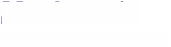 Engíneering the extraordinary 